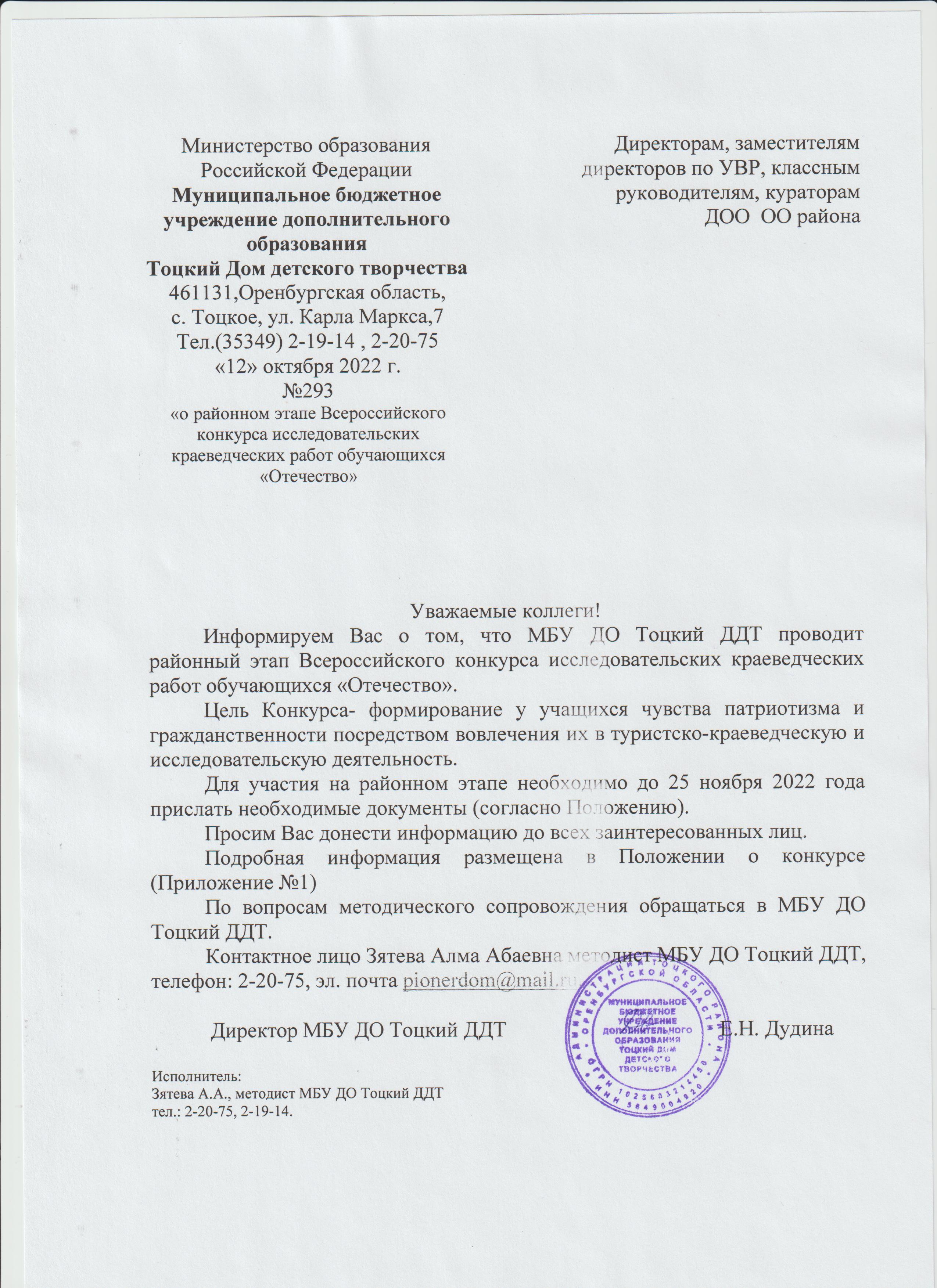 ПОЛОЖЕНИЕО районном этапе Всероссийского конкурса исследовательских  краеведческих работ обучающихся «Отечество»ОБЩИЕ ПОЛОЖЕНИЯРайонный этап Всероссийского конкурса исследовательских краеведческих работ обучающихся «Отечество» (далее- Конкурс) проводится в рамках реализации государственной программы «Патриотическое воспитание и допризывная подготовка граждан в Оренбургской области».Конкурс проводится муниципальным бюджетным учреждением дополнительного образования Тоцкий Дом детского творчества (далее- МБУ ДО Тоцкий ДДТ) при поддержке районного Отдела Образования.Цель Конкурса- формирование у учащихся чувства патриотизма и гражданственности посредством вовлечения их в туристско-краеведческую и исследовательскую деятельность.Задачи Конкурса:- углубление знаний и компетенций учащихся в области краеведения и исследовательской деятельности;- воспитание у школьников бережного отношения к природному, культурному и историческому наследию родного края;- выявление и поддержка талантливых детей и молодежи в области краеведения и исследовательской деятельности.ОРГАНИЗАТОРЫ КОНКУРСАОбщую организацию и проведение Конкурса осуществляет МБУ ДО Тоцкий ДДТ, методист по туристско-краеведческой направленности Зятева А.А.УСЛОВИЯ, ЭТАПЫ И СРОКИ ПРОВЕДЕНИЯКонкурс проводится с момента опубликования Положения о Конкурсе на официальном сайте МБУ ДО Тоцкий ДДТ до 25.11.2022 года. Работы победителей и призеров будут отправлены на областной этап.Областной этап проводится в три этапа:- подготовительный этап включает подготовку конкурсных работ и консультации научных руководителей по номинациям.Консультации проходят в дистанционном формате.Расписание консультаций педагоги получают по электронной почте, указанной в заявке, после предоставления в Оргкомитет заявки (Приложение 1), согласия на обработку персональных данных (Приложение 2).Научное сопровождение консультантами осуществляется с начала данного этапа до Всероссийского Финала Конкурса;     - заочный этап проводится после 16.12.2022 года. На данном этапе членами Жюри проходит оценивание и отбор лучших конкурсных работ в соответствии с критериями (Приложение 3) для участия в Финале Конкурса;      - финал конкурса проводится после 16.12.2022 в режиме онлайн. Списки финалистов будут опубликованы на официальном сайте МБУ ДО Тоцкий ДДТ. Подробная программа проведения и приглашение с указанием сроков, а также ссылки для участия в Финале Конкурса будут направлены финалистом индивидуально.УЧАСТНИКИК участию в Конкурсе приглашаются обучающиеся образовательных организаций общего, дополнительного и профессионального образования в возрасте 14-17 лет.Допускается только индивидуальное участие.НОМИНАЦИИКонкурс проводится по следующим номинациям:«Археология» (изучение исторического прошлого края по вещественным источникам);«Великая Отечественная война» (изучение событий 1941-1945 годов; хода боевых действий, исследования мест боев, боевого пути соединений, сформированных в родном крае, героических действий земляков, памятников);«Историческое краеведение» (изучение истории родного края за все время, доступное по вещественным и документальным памятникам, в рамках этой тематики может вестись изучение малоизвестных исторических событий, исторических процессов, выявление роли исторических личностей и народных масс в этих событиях и процессах);«Военная история. Поиск» (изучение военной истории на местном краеведческом материале, увековечивании памяти земляков); «Земляки. Исторический некрополь России» (изучение жизни и деятельности земляков, государственных деятелей работников сферы искусств и достижений российских (советских) спортсменов, участников олимпийских игр и др.);«Культура и фольклор родного края» (изучение культуры родного края по фольклорным и вещественным источникам; влияние на среду, в целях ее охраны и воспроизведения при совершении походов и экспедиций);«Культурное наследие» (изучение культурного наследия и творчества жителей родного края, фиксация событий культурной жизни родного края);«Летопись родного края» (изучение истории и природы родного края с древнейших времен до сегодняшнего дня, составление летописи наших дней, изучение отдельных, наиболее ярких или малоизвестных исторических событий, природных явлений или воссоздание общей истории края);«Литературное краеведение. Топонимика» (изучение литературного наследия родного края, изучение происхождения географических названий в родном крае);«Природное наследие. Юные геологи» (изучение и охрана природного наследия; развитие исследовательской деятельности обучающихся в области геологии);«Родословие» (изучение родословных, семейных традиций и обрядов, развитие и поощрение интереса к истории рода);«Школьные музеи. История детского движения. История образования» (изучение истории отдельных образовательных организаций, школьных музеев, истории детских и молодежных организаций);«Экологический туризм» (изучение природы родного края, состояние окружающей среды, антропогенного влияния на среду, в целях её охраны и воспроизведения при совершенствовании походов и экспедиций);«Экологическое краеведение» (изучение окружающей природной среды во всем ее многообразии);«Этнография» (изучение материальной и духовной культуры народов , их семейного и общественного быта, хозяйственных занятий и этнических процессов);«Этнография» (изучение материальной и духовной культуры народов, их семейного и общественного быта, хозяйственных занятий и этнических процессов).ОПРЕДЕЛЕНИЕ РЕЗУЛЬТАТОВ И НАГРАЖДЕНИЕ УЧАСТНИКОВ КОНКУРСАПобедители и призеры районного этапа Всероссийского конкурса исследовательских краеведческих работ обучающихся получают диплом 1,2,3 места. Работы финалистов будут отправлены на региональный этап.Все участники получат Диплом участника.УСЛОВИЯ ПРИЕМА РАБОТДля участия на районном этапе необходимо до 25 ноября 2022 года прислать все необходимые документы: заявку, согласия на обработку персональных данных учащегося, конкурсную работу (документы строго установленного образца). УЧАСТИЕ БЕСПЛАТНОЕ.Для участия на областном этапе НЕОБХОДИМОдо 1 ноября 2022 года направить на электронную почту oren-ecol.kraeved@yandex.ruЗаявку (строго установленного образца) на участие в Конкурсе в форматах DOC(без печати и подписи) и PDFв альбомной ориентации страниц (со сканированием печатей и подписей);копию квитанции об оплате организационного взноса;договор об организации участия в Конкурсе;согласия на обработку и распространение персональных данных учащегося.Пакет документов архивируется (расширение zip)и имеет следующее наименование: название конкурса, слово ЗАЯВКА, название территории и образовательной организации (пример: Отечество-Заявка- Тоцкий р-н-Погроминская СОШ);Представленные материалы не возвращаются, оценочные протоклы и рецензии авторам не высылаются.На Конкурс не принимаются работы в случаях, если:- содержание представленной работы не соответствует тематике заявленной номинации;- оформление конкурсных материалов не соответствует требованиям Конкурса;- поступили позднее указанного срока.ФИНАНСИРОВАНИЕРайонный этап проходит БЕСПЛАТНО.Организационный взнос на участие в областном этапе составляет 300 рублей (оплата Жюри и научных консультантов)Контактная информацияРайонный этап: - Зятева АлмаАбаевна- методист МБУ ДО Тоцкий ДДТ; с. Тоцкое, ул. Карла Маркса, 7, кабинет 14, тел.: 8(3534)2-19-14,e-mail: pionerdom@mail.ruКоординаторы областного этапа:- Абайдуллина Алина Рустамовна- руководитель РЦТК ГАУ ДО ООДЮМЦ;- Маркова Марина Владимировна- методист РЦТКГАУ ДО ООДЮМЦ, г. Оренбург, ул. Восточная, 15, кабинет №17, тел. 8(3532)44-64-51, e-mail: oren-ecol.kraeved@yandex.ru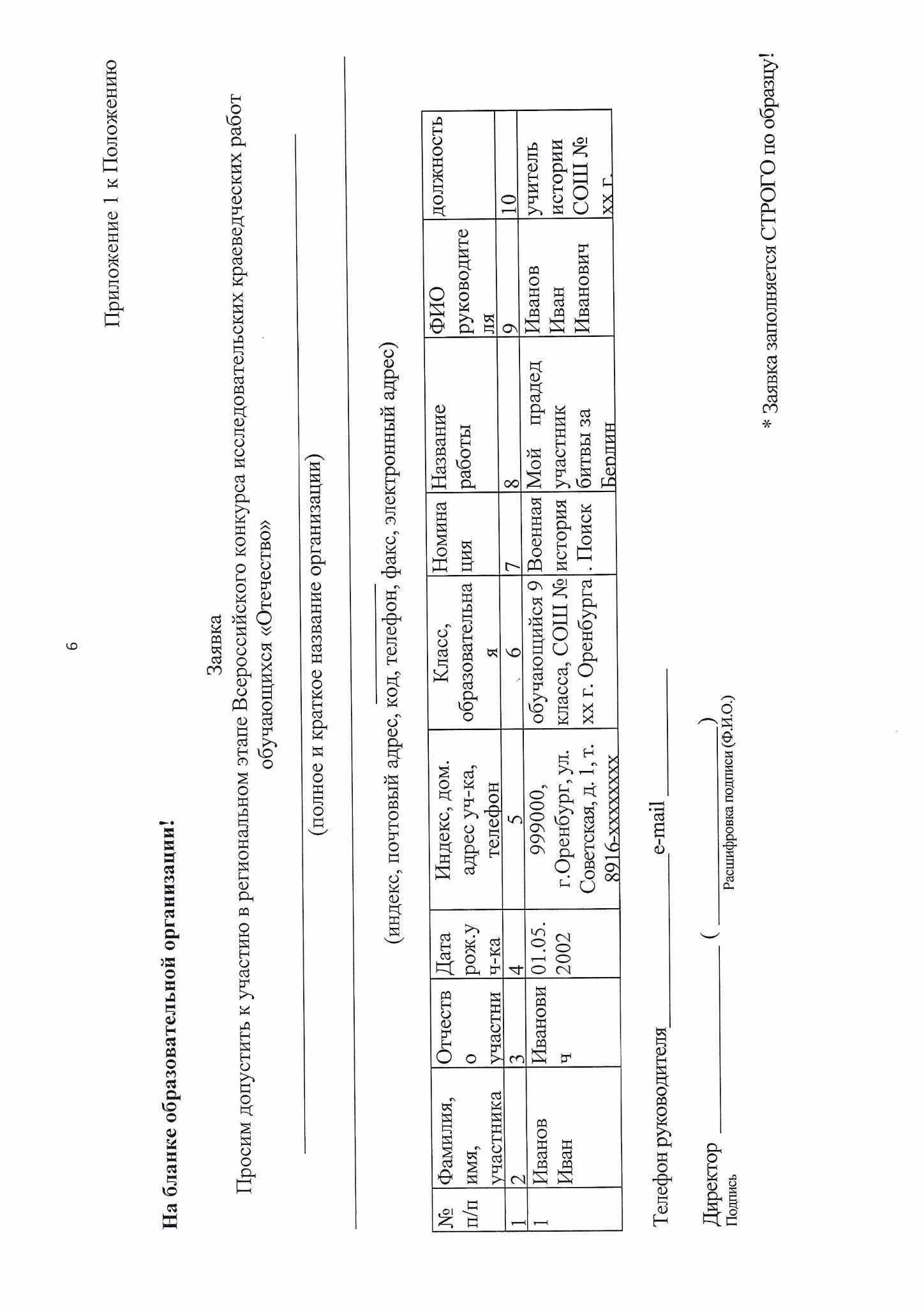 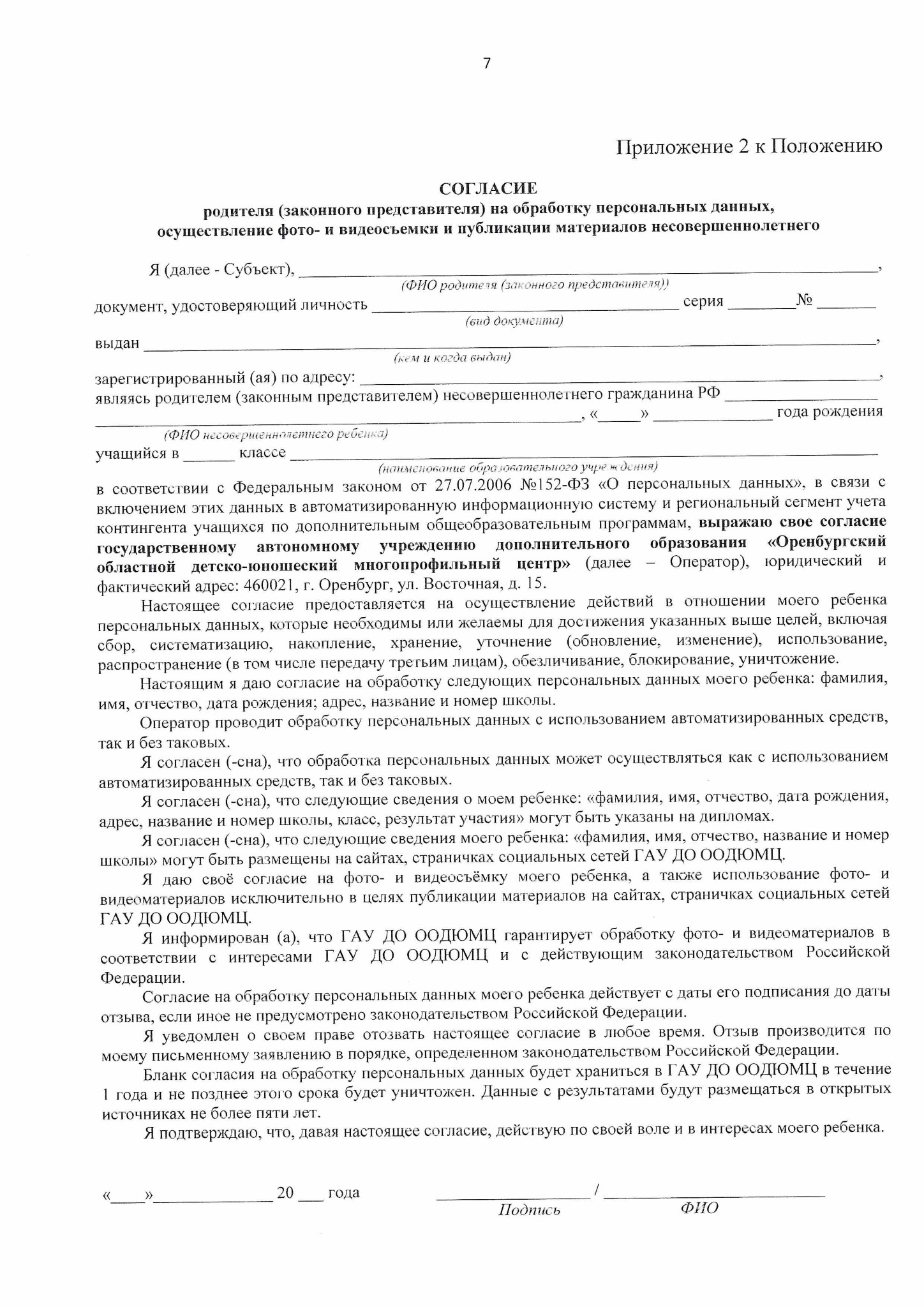 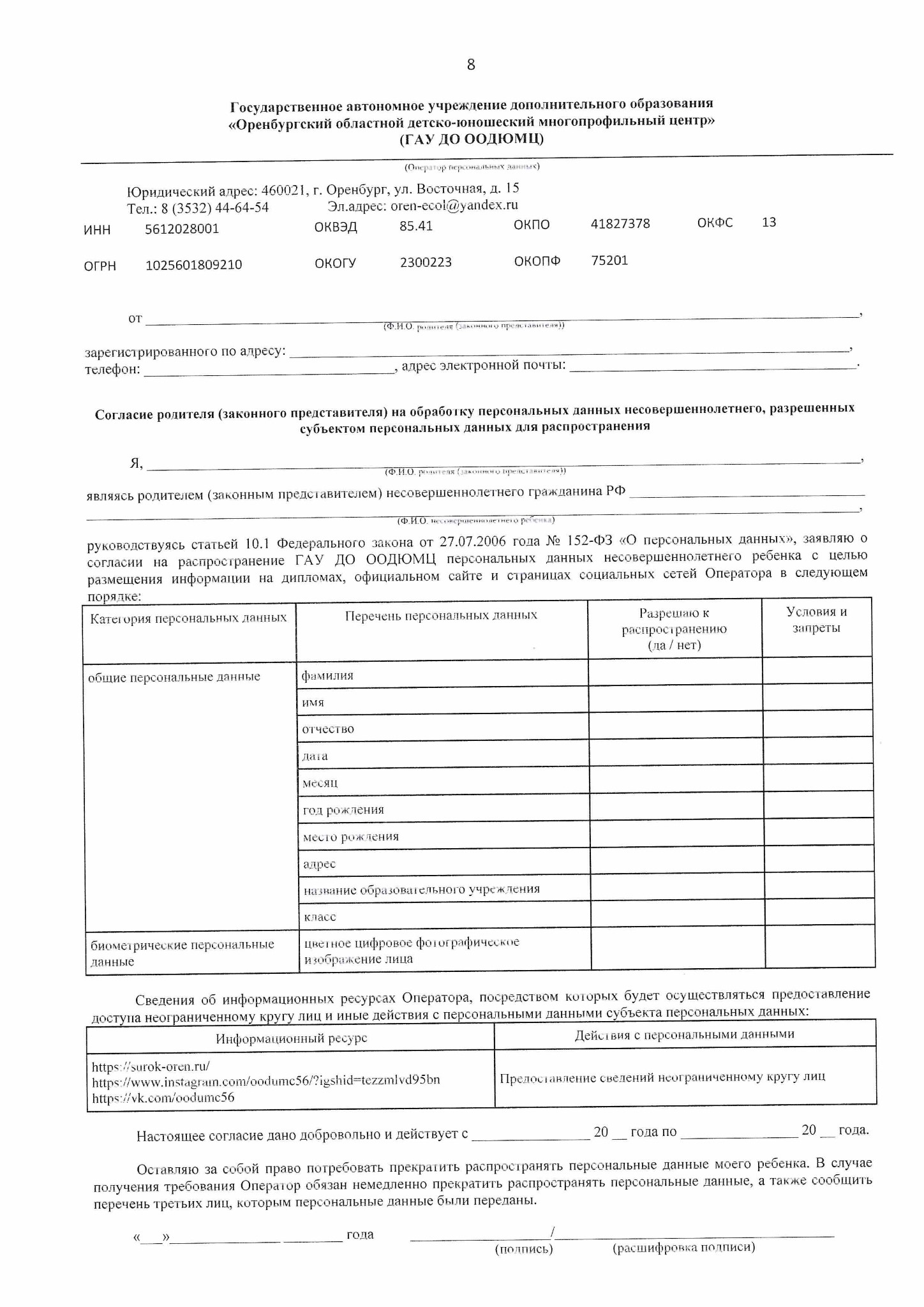 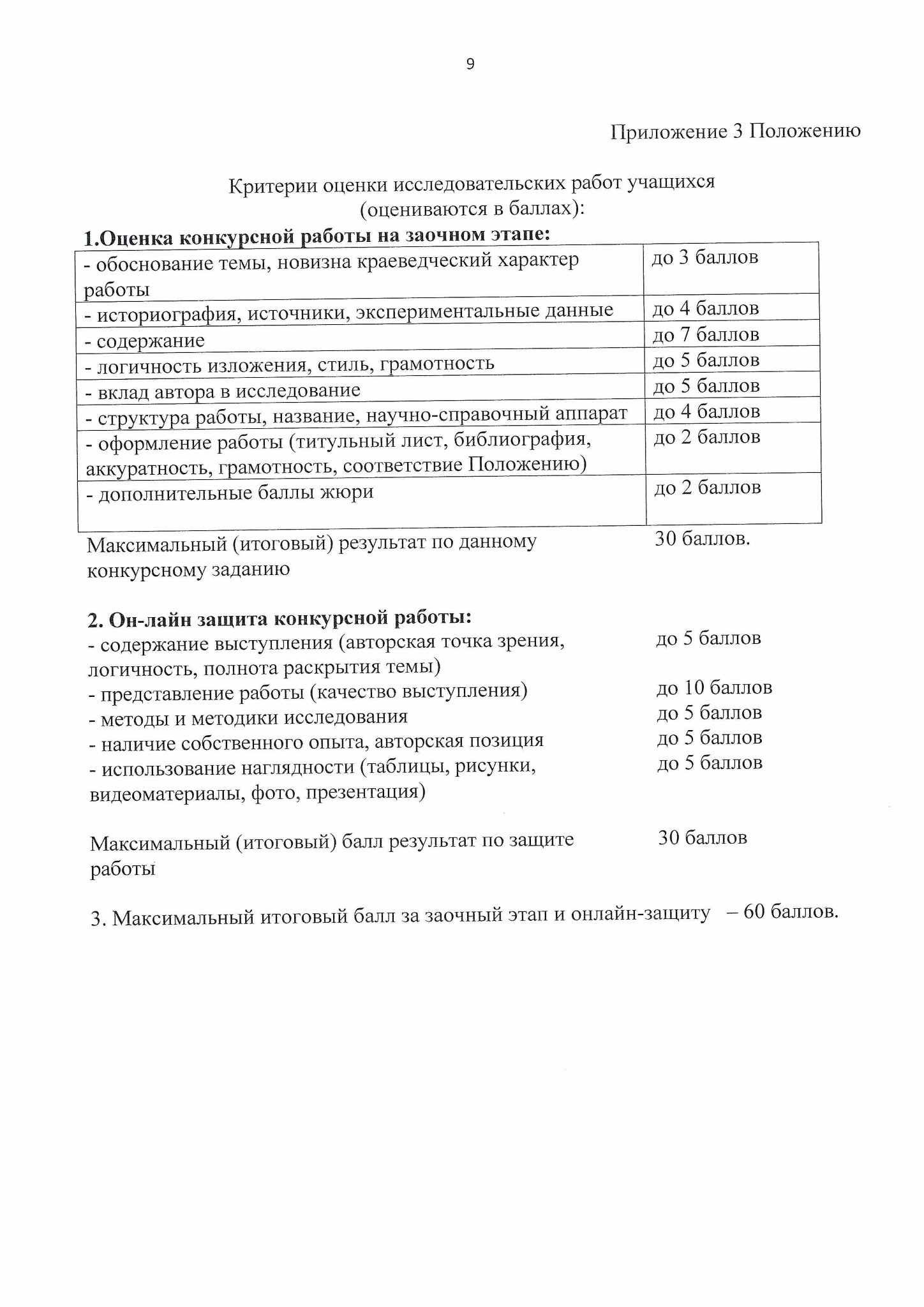 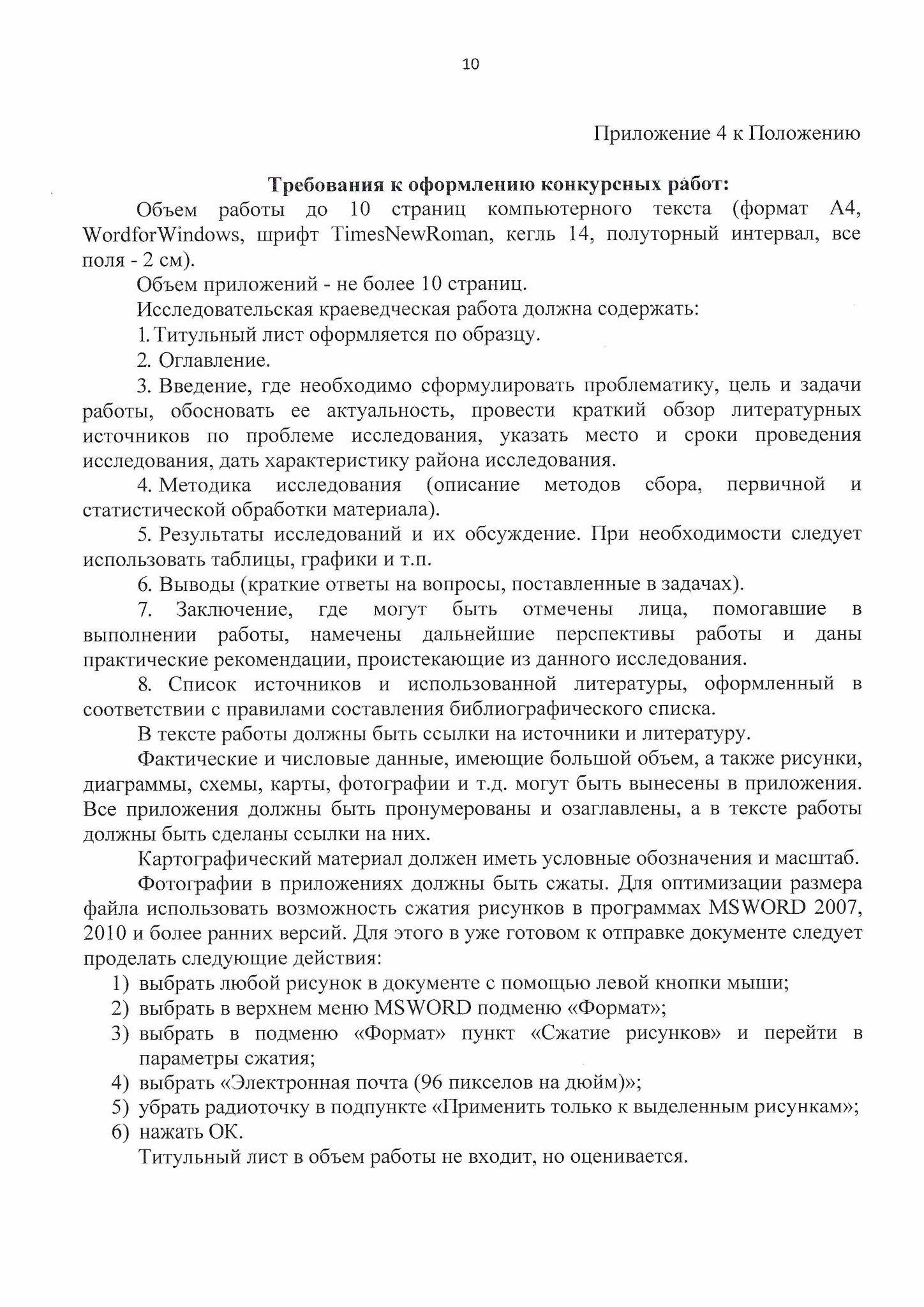 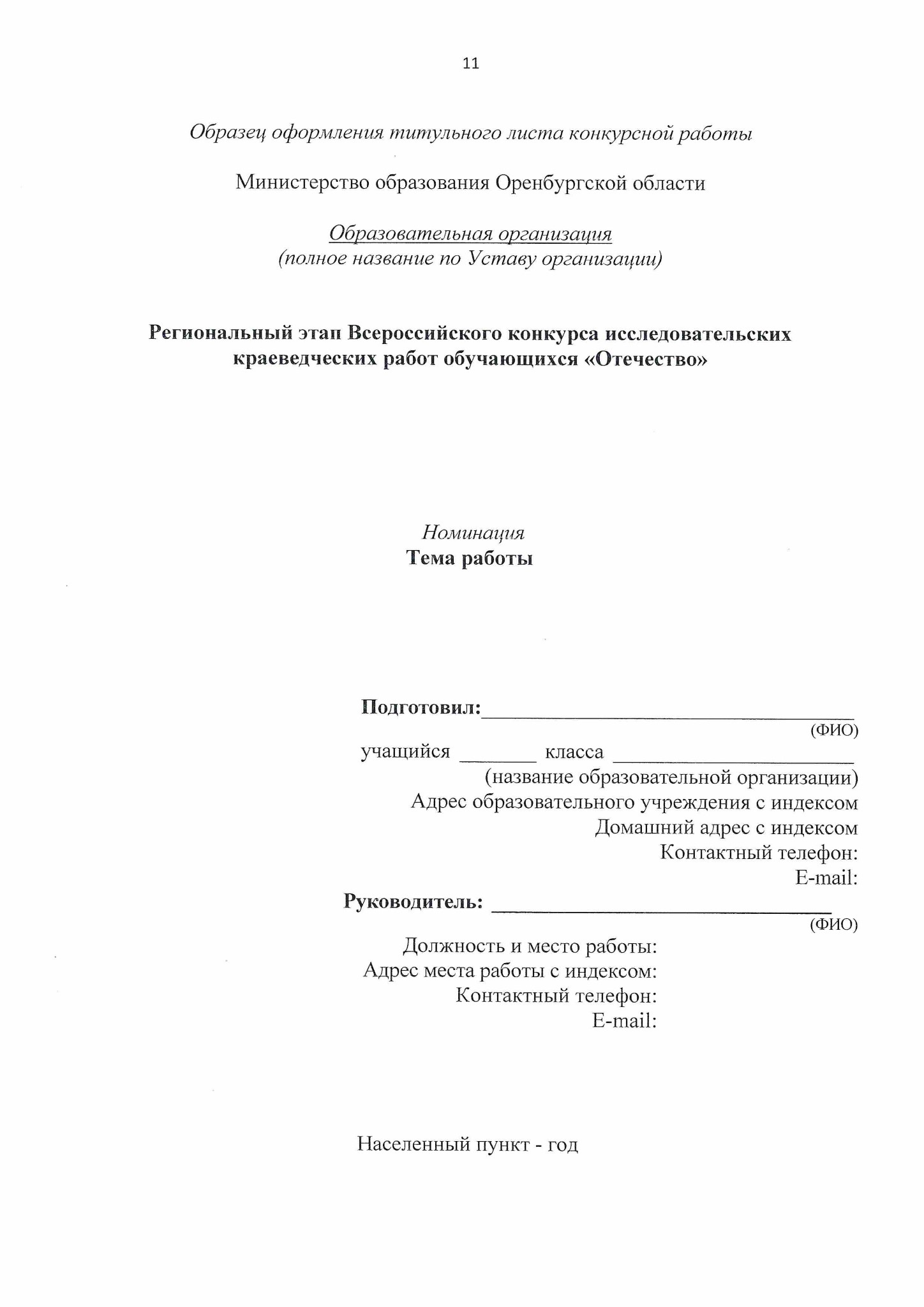 